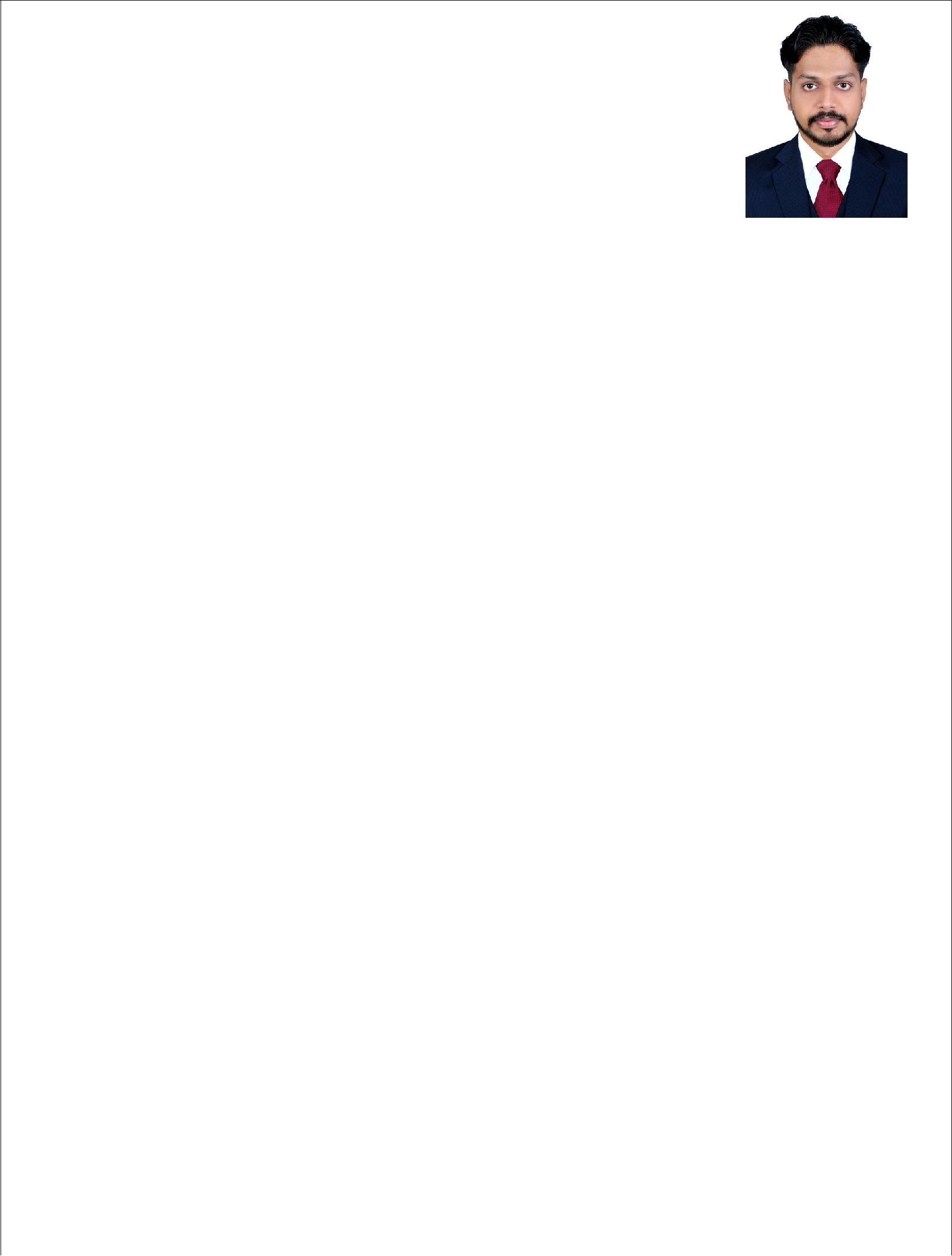 GIVINRAJ Email: givinraj.381919@2freemail.com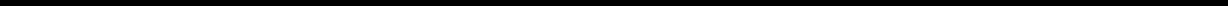 PROFESSIONAL OBJECTIVE: PLANNING ENGINEER PROFESSIONAL PROFILE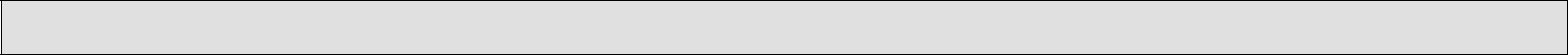 SUMMARY: - Meticulous Project Planning & Project Execution with over 7 years’ experience of applying knowledge of plant construction operation to ensure the cost-effective completion of various projects. Committed to determining the optimal sequence of operations at the work site while implementing efficient construction methods. Specialize in meeting deadlines and ensuring compliance with safety standards.Planning engineering professional with over 7 years of experience working in multi-cultural environment [India, Uzbekistan, Kuwait] with leading construction companies in India & UAE with Bachelors of Technology [Mechanical] Degree from Anna University Chennai, India and Diploma in Project Planning & Management using Primavera P6.Strong team working, communication, leadership, interpersonal and multi-tasking skills. Strongly self-motivated, enthusiastic, and committed to professional excellence.Proficient in AUTO CADD and related applications.Good knowledge of English / Hindi / Tamil / Malayalam languages. Excellent in MS Word (Word, Excel & PowerPoint) with very good professional letter writing skills.Consistently rated well above the standards on professional evaluations and appraisals. Demonstrated ability to assess risks, respond proactively and effective monitoring/ implementation of corrective measures.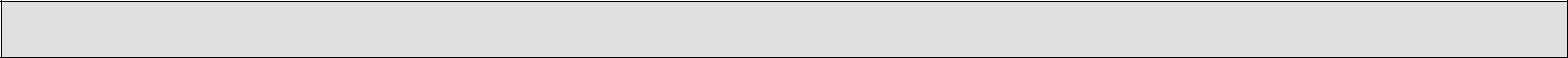 ESTABLISHED THE PLANNING PROCEDURES IN FOLLOWING AREASScheduling Vs. Commitment.Weekly Status.Quality Objectives.Work force Utilization.Customer Requirement Planning.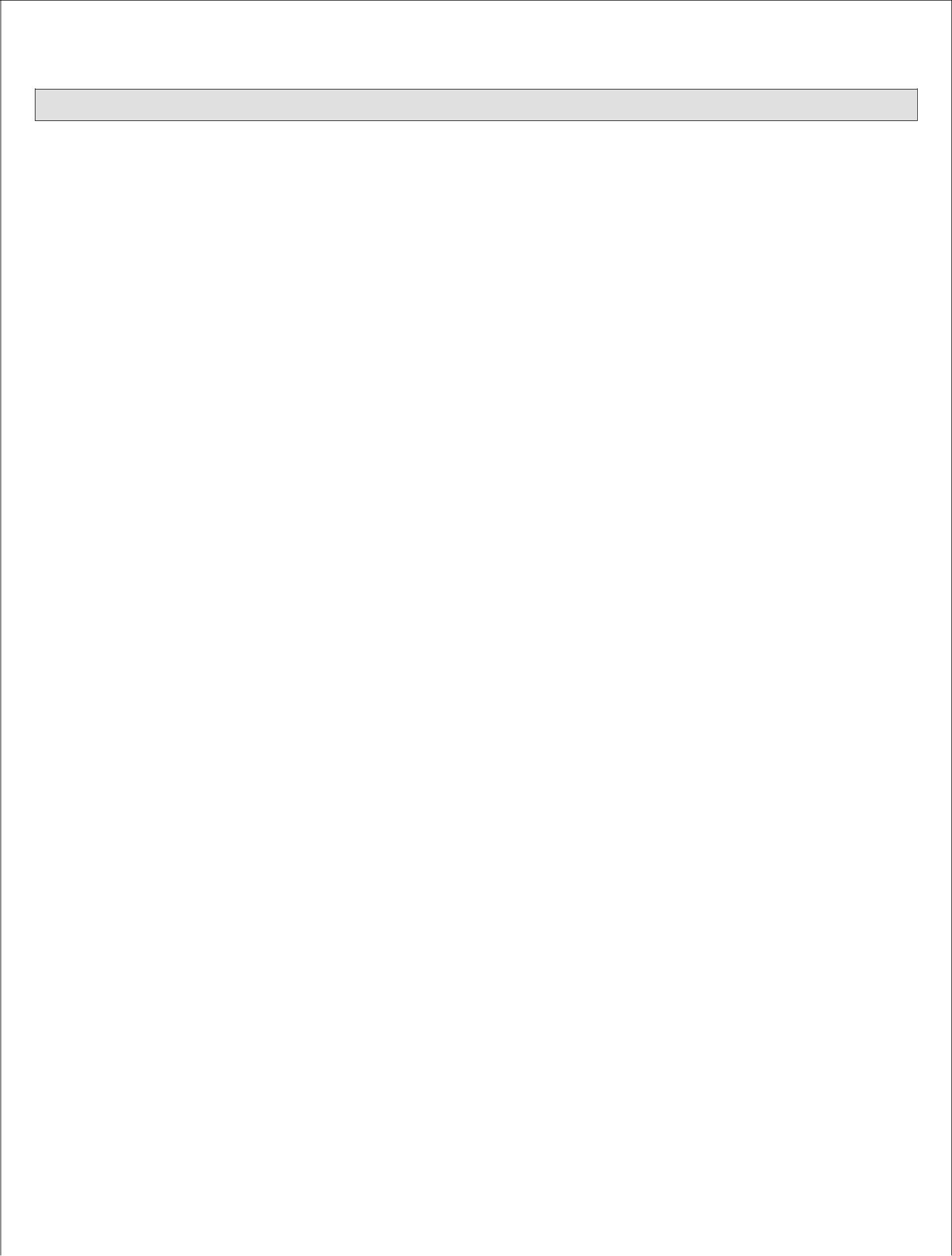 QUALIFICATIONS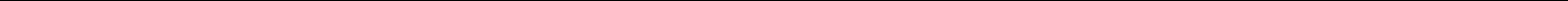 Professional Qualifications & Specialized Trainings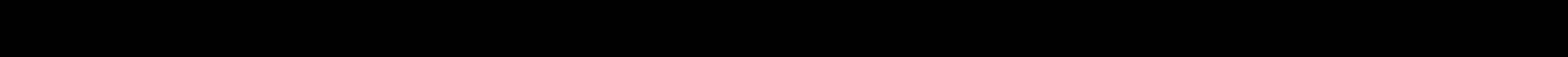 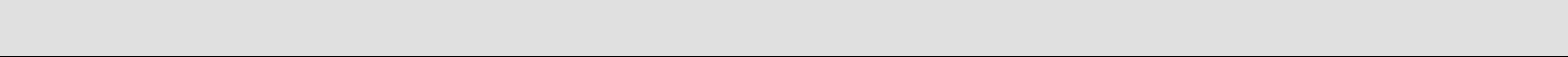 i. Computer Aided Project Management Tool: Oracle Primavera P6.AutoCADSolid works 2007Pro/Engineer wildfire 4.0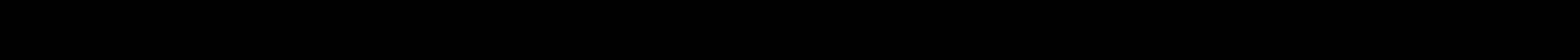 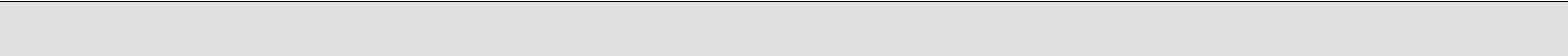 Other Certificates & TrainingsAPPRENTICE TRAINEESHIP in KOZHIKODE DIESEL POWER PROJECT (KDPP), Kerala State Electricity Board (KSEB), CALICUT, KERALA.I completed my 6 months apprentice traineeship at the KDPP from November 2010 to May 2011. I had exposure to the industrial and mechanical aspects of the diesel power plant under my senior project engineer. I carried out mechanical maintenance and operation of the below mentioned work:18V46C WARTSILA NSD Diesel EngineVTR 454 D32 ABB TurbochargerFuel, Lube oil and Steam Pipeline SystemsFuel & Lube oil Separator Alfa LavalCAREER HIGHLIGHTSCOMPANY	: METALCRAFTS GROUP OF COMPANIES, INDIA & UAE.DESIGNATION	: PLANNING ENGINEERPERIOD	: 2014 -2018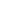 Project Site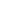 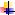 PeriodLocationClient: Jurassic Production Unit II, Kuwait Oil Company.: Jan -2018 To May-2018: KOC, Kuwait.: Schlumberger Limited.,JOB PROFILE:To provide Planning, Scheduling and Monitoring services effectively and as per project Planning Procedures and contract requirements.Coordinated with contractor and prepared all schedules for project.Cost Estimation and Billing for Structures & Pipe lines.Material planning and procurement of raw material for projects.Preparation of weekly and monthly reports to client and senior management.Ensured that all site operations were carried out in safe, productive manner.Prepared project timelines and made projection adjustments as necessary.Prepared analysis reports to track the progress of each phase of construction.Analyzed production requirements and systems operations capacities.Recommended ways to improve the efficiency of project operations.Coordinated construction activities with all relevant parties.Follow up for Fabrication status for execution.Review the plant 3D model for all design, accessibility, maintainability, constructability using plant review software.Project SiteLocationPeriodClient: Dolvi Coke Projects Limited, JSW, Pen.,: Pen, Mumbai, India.: 2016 -2017: Larsen & Toubro Limited.JOB PROFILE:Review the Piping Design Documents (P & ID, Isometrics, GA’s, Supports Details, Orientation drawings and Vendor drawings).To provide Planning, Scheduling and Monitoring services effectively and as per project Planning Procedures and contract requirements.Material planning and procurement of raw material for projects.Follow up for Fabrication status for execution.Review the plant 3D model for all design, accessibility, maintainability, constructability using plant review software.Coordinated with contractor and prepared all schedules for project.Preparation of weekly and monthly reports to client and senior management.Provides assistance to the Project Manager on project delays, reasons and corrective action suggestions.Prepared project timelines and made projection adjustments as necessary.Prepared analysis reports to track the progress of each phase of construction.Analyzed production requirements and systems operations capacities.Recommended ways to improve the efficiency of project operations.Coordinated construction activities with all relevant parties.Continuously updated project drawings and documents to final As-built status.Prioritized scope activities to most efficiently meet project schedule requirements.Ensuring implementation and adherence to project specification and procedure.Material planning and inventory Control.Project SiteLocationPeriodClient: Ustyurt Gas Chemical Complex, Uzbekistan: Ugcc Project, Karakalpakstan, Uzbekistan: 2014 -2015: Samsung Engineering & ConstructionJOB PROFILE:To provide Planning, Scheduling and Monitoring services effectively and as per project Planning Procedures and contract requirements.Material planning and inventory Control.Follow up for Fabrication status for execution.Ensured that all site operations were carried out in safe, productive manner.Prepared project timelines and made projection adjustments as necessary.Prepared analysis reports to track the progress of each phase of construction.Analyzed production requirements and systems operations capacities.Recommended ways to improve the efficiency of project operations.Coordinated construction activities with all relevant parties.Cost Estimation and Billing for Structures & Pipe lines.Material planning and procurement of raw material for projects.COMPANY DESIGNATION PERIOD: ANNTECH OFFSHORE ENGINEERING PVT. LTD.,: EXECUTION ENGINEER: 2011 TO 2013Project SitesLocationClient: Reliance Polyester Plant, Silvasa & Hazira: Silvassa & Hazira(Surat), Gujarat.: Neo Structo Construction Ltd.JOB PROFILE:Loop identification from P&ID and instrument loop diagram.Review the Piping Design Documents (P & ID, Isometrics, GA’s, Supports Details, Orientation drawings and Vendor drawings).Review the piping activities and completion in accordance with schedule requirements.Arranged work permits as performing authority.Compilation of piping scope activities including MTO’s, drawing, and project activity durations.Continuously updated project drawings and documents to final As-built status.Prioritized scope activities to most efficiently meet project schedule requirements.Ensuring implementation and adherence to project specifications and procedure.Responsibility for monitored piping designer’s quality and taking necessary action to maintain satisfactory standards.Confirm that the line is completed as per ISO drawing specifications.Check and review for punch list clearance before pressure tests.Entire piping inspection during site fabrication and shop fabrication.Preparation of weekly and monthly reports to client and senior management.PERSONAL DETAILSI, hereby declare that all the statements made in the above application are true and correct to the best of my knowledge and belief.QualificationBoard/ UniversityYearVocational Higher SecondaryBoard Of Vocational HigherEducation – Civil ConstructionBoard Of Vocational Higher2006Education – Civil ConstructionSecondary, Kerala Gov. India2006And MaintenanceSecondary, Kerala Gov. IndiaAnd MaintenanceBachelor Of Engineering (B. E)Anna University, Chennai. India2010– Mechanical EngineeringAnna University, Chennai. India2010– Mechanical EngineeringDiploma In Project Planning &Cadd Centre, Chennai2015Management Using PrimaveraCadd Centre, Chennai2015Management Using PrimaveraNationality: IndianDate of Birth: 21-05-1988Visa Status: Visiting VisaLinguistic abilities: English / Hindi / Tamil / MalayalamMarital Status: SingleDECLARATION